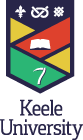 DAVID BRUCE CENTRE FOR AMERICAN STUDIESVISITING SPEAKER PROGRAM, 2016-2017Seminars will be held in the David Bruce Room (CBB1.030) on Wednesdays at 2.15 pm.AUTUMN SEMESTER5 October 2016 - Dr Stephen Mawdsley [Strathclyde University]"Prohibition and Patent Medicine: A Case Study of Jamaica Ginger"2 November 2016Dr Michael Collins [University of Kent] CANCELLED"Divorce Has its Uses: Edith Wharton's 'Custom of the Country' and Ethnography in Scribner's Magazine"7 December 2016 - Dr Tom Allcock [Manchester University]"Black Ties and Barbecues: The Importance of Presidential Cultural Diplomacy"25 January 2017 - Professor Jo Gill [Exeter University]"As Seen from Above: American Poetry in the Age of Transcontinental Flight"22 February 2017 - Dr Tom Davies [Sussex University] "A Tale of Two Protests: African American Athletes and the Politics of Black Identity at the 1968 Mexico City Olympics"8 March 2017 - Dr Zalfa Feghali [Leicester University] "A New Spelling: Border Thinking, Americanicity and Contrapuntal American Studies"29 March 2017 - Dr Katie McGettigan [ Royal Holloway]"Publishing American Literature in England, 1830-1860"ALL WELCOMEFor further information, please contact Ms Julia Lawton(j.h.lawton@keele.ac.uk)